Till Kommunstyrelsens möte 2020-08-24:KC3: Budget för Kommunstyrelsen 2021Vänsterpartiet avstår från att delta i beslutet, med hänvisning till att vi kommer presentera ett eget budgetförslag till Kommunfullmäktige i november.För Vänsterpartiet i KommunstyrelsenIda Legnemark och Stefan Lindborg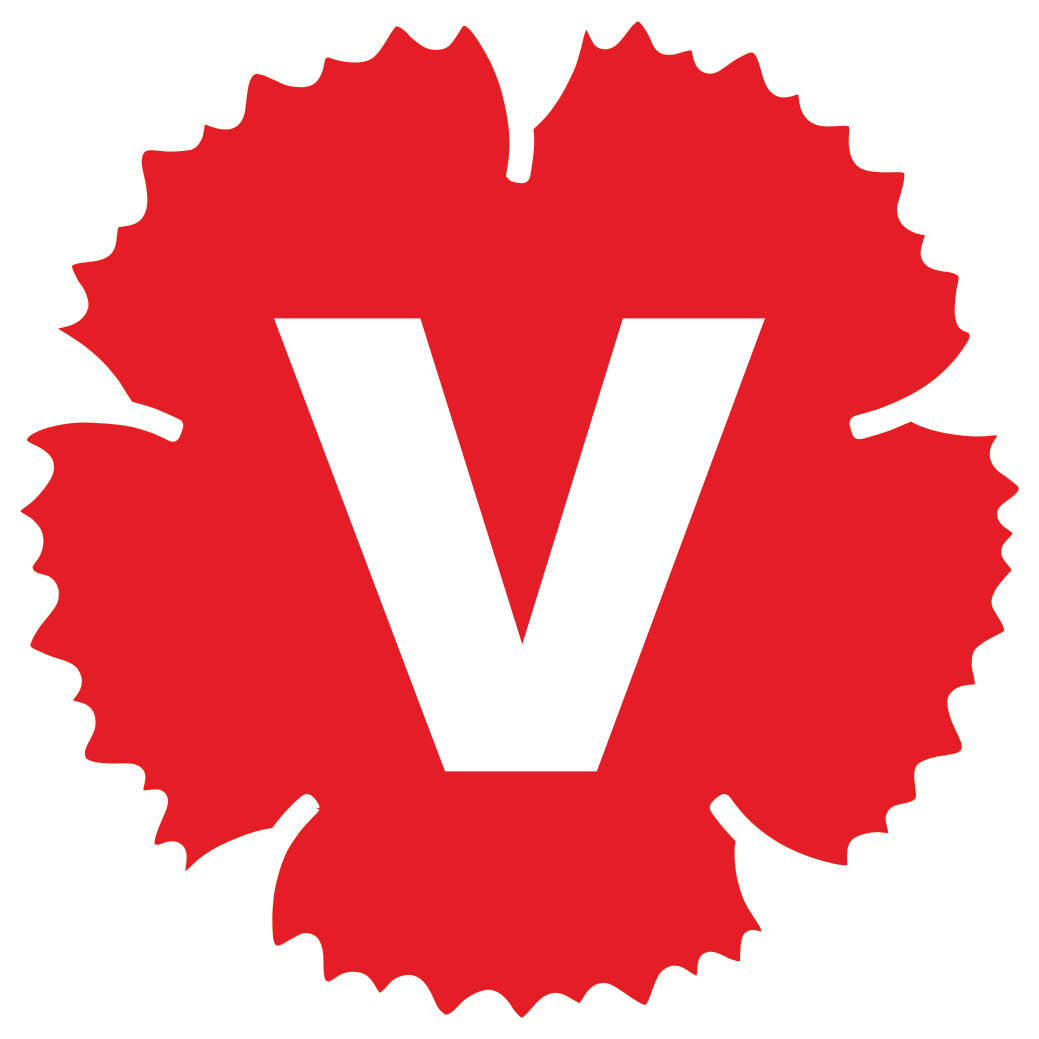 